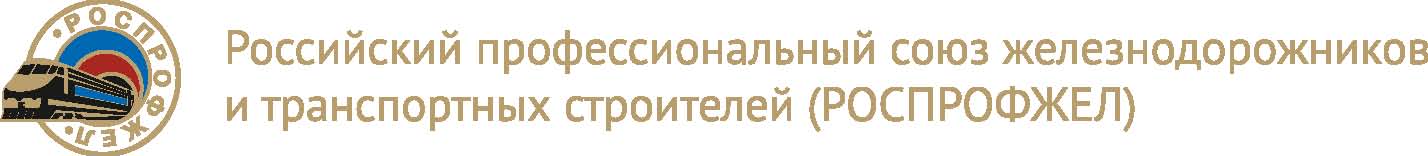 Пресс-центр РОСПРОФЖЕЛ 105066 г. Москва, ул. Новорязанская, 24, т. 499-262-17-66, E-mail: pashkalovanv@rpzt.ru Екатеринбург собирает лучших!В Екатеринбурге  22 - 23 сентября на стадионе «Урал»  пройдет финал Международных Игр «Спорт поколений-2017»В 2017 году проекту профсоюза исполняется 9 лет. Финал мероприятия в первый раз пройдет в столице Урала. Девятый сезон «Спорта поколений» мы посвятили 180-летию железных дорог России и 100-летию отраслевой газеты «Гудок».  Инициатором и основным организатором Международных игр «Спорт поколений – 2017» выступает Российский профессиональный союз железнодорожников и транспортных строителей. Генеральный партнер игр – Открытое акционерное общество «Российские железные дороги».  Официальные партнеры РОСПРОФЖЕЛ в этом проекте – негосударственный пенсионный фонд «Благосостояние» и негосударственный пенсионный фонд «Будущее». Спортивные состязания финала проводятся совместно с Российским физкультурно-спортивным обществом «Локомотив» и ассоциацией организаций в области массового спорта, игровой индустрии и активного досуга «Город детства».  В финале «Спорта поколений-2017» примут участие команды – победители отборочных этапов, которые с 25  марта по 18 августа 2017 года  проходили  во всех регионах России, где пролегает железная дорога. На поле стадиона «Урал» выйдут 24 команды: 16 команд от железных дорог – филиалов ОАО «РЖД», команда железнодорожников Крыма, ГУП «Московский метрополитен», команды работников центрального аппарата ОАО «РЖД», железнодорожных предприятий Москвы (МОСЖЕЛТРАНС) и сборные железнодорожников Латвии, Белоруссии, Казахстана и впервые в соревнованиях примут участие железнодорожники Болгарии. Всего в состязаниях примут участие около 320 спортсменов – железнодорожников и тысячи зрителей. А все началось в  2009 году – в первом году проведения масштабного спортивного проекта для работников железнодорожных предприятий России. Инициатором проведения столь масштабного спортивного марафона стал председатель профсоюза Николай Никифоров.  Проект с самого начала своего основания был поддержан компанией ОАО «РЖД», РФСО «Локомотив»,  НПФ «Благосостояние», некоммерческим партнерством «Город детства». В объявленном Годом Молодежи  2009-ом году, для молодых сотрудников железнодорожного холдинга был проведен уникальный спортивный проект – «Молодежные игры». Участниками спортивных состязаний стали молодые работники  ОАО «РЖД»,  дочерних зависимых обществ компании, студенты отраслевых вузов России. В финале, который прошел на стадионе «Локомотив»  победу одержала команда Московской железной дороги, второе место заняла сборная Северной железной дороги, третье – Сахалинская железная дорога. 	В 2010 году проект «Молодежные игры» трансформировался в более масштабное спортивно-патриотическое мероприятие -  «Спорт поколений».  Проект был приурочен к 65-летию Великой Победы и 105-летию профсоюза, и был нацелен на укрепление связей между поколениями железнодорожников, молодым и зрелым населением  нашей страны. Тогда сформировался главный девиз «Спорта поколений» -  «От массовости – к мастерству!».  «Спорт поколений - 2010» впервые стартовал на Красной Площади столицы 23 мая 2010 года и прокатился от стен Кремля по всем регионам, начиная с самого малого железнодорожного узла и заканчивая столицами железных дорог. Участниками спортивных состязаний стали работники железнодорожного транспорта всех профессий и возрастов. Ставка делалась на возрождение традиций ГТО, неолимпийские виды спорта, массовый спорт и укрепление семейных и поколенческих связей через стремление к здоровому образу жизни.  «Спорт поколений» – это захватывающие, зрелищные состязания по не олимпийским видам спорта: петанку, скалолазанию, городкам, русской лапте, напольному бильярду, стрелковому многоборью и стритболу. В основу программы заложены нормы ГТО.Участниками спортивной программы «Спорта поколений» в 2010 году стали более 100 тысяч железнодорожников и членов их семей. Суперфинал-2010 года прошел в сентябре на московском стадионе «Локомотив». Уже ставший традиционным проект РОСПРОФЖЕЛ «Спорт поколений» в 2011 и 2012 годах  собирал ежегодно не менее 150 тысяч участников – работников предприятий железнодорожного транспорта и членов их семей. А в 2013 году участниками спортивных соревнований в рамках проекта стали уже  почти 200 тысяч железнодорожников и членов их семей. «Спорт поколений-2013» профсоюз посвятил 10-летию открытого акционерного общества «Российские железные дороги». В 2014 – 2016 годах финалы Международных спортивных игр проходили в  столице XXII зимней Олимпиады городе Сочи. В них принимали участие команды – победители отборочных этапов: 16 команд от железных дорог – филиалов ОАО «РЖД», команда железнодорожников Крыма, ГУП «Московский метрополитен», команды работников центрального аппарата ОАО «РЖД», железнодорожных предприятий Москвы (МОСЖЕЛТРАНС) и сборные железнодорожников Латвии, Белоруссии, Казахстана, Грузии, Киргизии и Чехии. Всего в Играх за эти годы приняли участие более 450 тысяч работников железнодорожного холдинга и членов их семей.Газета «Гудок» -  одна из старейших в России. Она издается с  декабря  1917 года.  Соответственно в декабре 2017 года издание отпразднует свой 100-летний юбилей. За эти годы «Гудок»  стал одним из самых популярных изданий в стране. В 1925 году по тиражу он входил в первую тройку самых востребованных печатных изданий в нашей стране, наряду с такими брендами, как газета «Правда» и «Известия».  Сегодня газета «Гудок» является самым крупным корпоративным транспортным изданием с совокупным тиражом более 300 тысяч экземпляров. В «Гудке»  в разное время работали выдающиеся журналисты и писатели, прославившие русскую и советскую литературу:  Михаил Булгаков,  Валентин Катаев,  Юрий Олеша,  Илья Ильф и  Евгений Петров. С газетой сотрудничали  Максим Горький, Владимир Маяковский, Константин  Паустовский, Эдуард Багрицкий,  Арсений Тарковский, Константин Симонов и  многие другие. Позже в редакции работал  Александр Кабаков, с газетой сотрудничали  писатели Валентин Распутин и  Василий Белов.     У «Гудка» основные читатели  – железнодорожники, работники ОАО «РЖД», члены их семей, ветераны отрасли, партнеры и клиенты компании, органы власти, а также те, чья деятельность напрямую связана с функционированием транспортной отрасли. 